Výtvarná výchova 7.C – 7. ročníkZáložka do knihyPremysli si, ako by mala vyzerať tvoja záložka do knihy. Akej farby by mohla byť, mala by byť jednoduchá, alebo by na nej mohlo byť niečo nalepené, alebo napísane?Priprav si potrebné pomôcky, napríklad farebné papiere, výkres, farbičky, lepidlo, a vyrob si svoju vlastnú záložku do knihy.Nezabudni si svoje výrobky odkladať!Inšpirácia: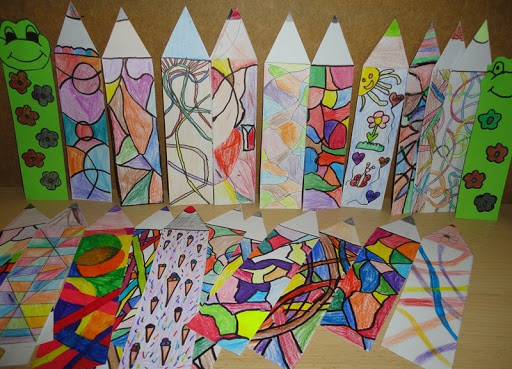 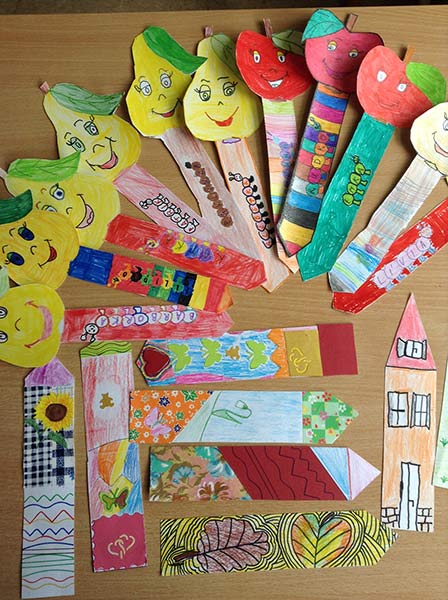 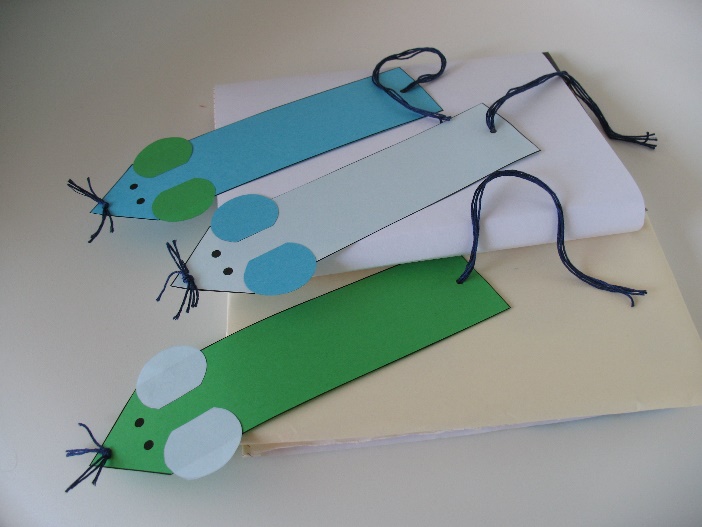 